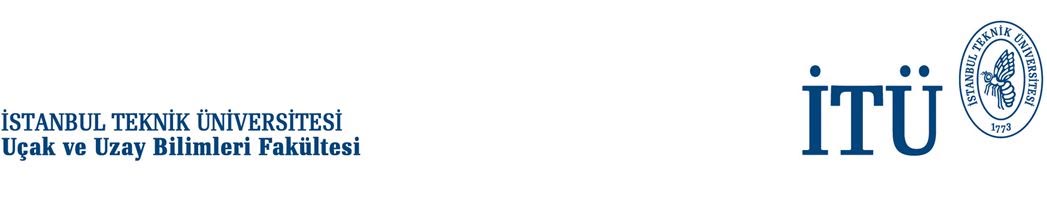 
METEOROLOJİ  MÜHENDİSLİĞİ BÖLÜMÜMTO4901/4902 TASARIM I-II DERSİ ALIŞ FORMUMETEOROLOGICAL ENGINEERING DEPARTMENTMTO4901/4902 DESIGN I-II COURSES PROJECT APPLICATION FORM     Öğrencinin Adı ve Soyadı  (Student Name and Surname) :Öğrenci No (Student ID)  :İmza (Sign) : Yukarıda Adı ve Soyadı yazılı öğrenci 20……/20…… Öğretim yılı Güz yarıyılı başından itibaren Meteoroloji Mühendisliği Bölümü Tasarım I/II dersi  projesini alma durumundadır.The student whose name and surname is written above can take the Meteorological Engineering Design I/II Project Course by the beginning of 20..../ 20.... Fall Semester.                                                                                                          Öğrenci Bürosu (Student  Office)Enerji Meteorolojisi:Prof. Dr. Sema TopçuProf.  Dr. Sibel  MenteşProf. Dr. Ahmet Duran ŞahinHava Kalitesi ve ModellemesiProf. Dr. Hüseyin  TorosDr. Öğr. Üyesi  Ceyhan KahyaHidroloji ve HidrometeorolojiProf.  Dr. Kasım KoçakProf. Dr. Sevinç AsilhanDr. Öğr. Grv. Elçin TanTarım ve Orman MeteorolojisiProf. Dr. Levent ŞaylanDoç. Dr.  Barış ÇaldağHavacılık MeteorolojisiDoç. Dr. Emrah Tuncay ÖzdemirProf. Dr. Mikdat KadıoğluDr. Öğr. Üyesi Deniz DemirhanYönetici Öğretim Üyesi/Görevlisi (Name of the Faculty Member):1.2.3. Tercih Edilen Tasarım Grubu (Preferred Design Group):1.2.3.4.Almış Olduğunuz Tasarım Grubu DersiEnerji Meteorolojisine Giriş (Introduction to Energy Meteorology)Hava Kirliliği Kontrolü (Air Pollution Control)Tarım ve Orman Meteorolojisi II (Agricultural and  Forest  Meteorology II)Su Meteorolojisi (Hydrometeorology)Tasarım Projesi Konusu (Design Project  Subject):Enerji Meteorolojisi Tasarım Projesi (Energy Meteorology Design Project)Rüzgar Enerjisi Santrali Tasarımı (Wind Farm  Desing Project) Güneş Enerji Santrali Tasarımı (Solar  Power Plant Design Project)Hava Kalitesi  ve Modellemesi Tasarım Projesi (Air Quality  and  Modelling Design  Project)Çimento Fabrikası Çökelti Odası Tasarımı ve Kirletici  Alansal Modellemesi (Cement Factory Sediment Chamber Design and Pollutant Areal Modelling)Termik Santrallerde Çökelti Odası Tasarımı ve Kirletici Alansal Modellemesi  (Power   Plant Sediment Chamber Design and Pollutant Areal Modelling)Hidroloji ve Hidrometeoroloji Tasarım Projesi (Hydrology and hydrometeoprology  Design Project)Havza/Baraj Alanı İşletmesi Hidro-Meteorolojik Tasarım Projesi (Basin/Dam Areas Operational  Hydro-Meteorological Design Project)Taşkın Ve Sel Hidro-Meteorolojik Tasarım Projesi (Flood and Flash Flood Hydro-Meyeorological Design Project)Tarım ve Orman Meteorolojisi Tasarım  Projesi  (Agricultural and Forest Meteorology Design  Project)İklim Değişimi-Ekosistem Etkileşimi Ölçüm, İzleme Ve Analiz Sistem Tasarımı (Climate Change-Ecosystem Interaction Measurement, Monitoring and Analysis System Design)Tarımsal Meteorolojide Optimizasyon Sistemi Tasarımı (Optimum System Design in Agricultural Meteorology)Havacılık Meteorolojisi Mühendislik Tasarım Projesi (Aviation Meteorology Engineering Design Project)Drone'la Ravinsonde Rasatlarının Ölçülmesinin Tasarımı (Design of Measuring Ravinsonde Observations by Drone)Ravinsonde Rasatlarının Ölçülmesinde Kullanılan Meteorolojik Cihazların Geliştirilmesi (Development of Meteorological Devices Used in Measuring Ravinsonde Observations)               Bölüm Başkanı (Head of the Department):